Orientación 1° medioLos estereotipos Querido/a alumno/a: Antes de iniciar la actividad deseo que te encuentres muy bien junto a tu familia, que sea una excelente semana y que pronto podamos vernos sanos y salvos en el liceo. OA: Analizar de manera fundamentada temáticas y situaciones relacionadas con la sexualidad y los vínculos afectivos, en función de valores como el respeto hacia todo ser humano, la responsabilidad y el cuidado de sí mismos y de los demás, considerando el resguardo de la salud, la intimidad, la integridad física y emocional. ¿Qué son los estereotipos? Son ideas, expresiones o modelos estereotipados de cualidades o de conducta. Algunos ejemplos de los estereotipos relacionados con nuestro género son: “los hombres son más fuertes que las mujeres”, “las mujeres son más sensibles”, “las mujeres deben estar en casa y cocinar”, “los hombres no lloran”, entre otros.Es importante que sepas diferenciar: Sexo: características biológicas que diferencian a la mujer del hombre referidas a la función reproductiva del ser humano.Género: conjunto de ideas, creencias y atribuciones que cada cultura ha construido acerca de las diferencias sexuales y que se le ha asignado a hombres y mujeres en un momento histórico y cultural determinado.Actividad: Dibuja 2 siluetas humanas con todo aquello que caracteriza a un “Hombre” o “Mujer”, ambas por separado, debes destacar características físicas, psicológicas y sociales y plasmarlas en cada silueta. Ejemplo 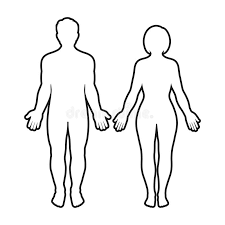 Luego realiza la siguiente reflexión: ¿Las características o roles asignados para la mujer o el hombre son propios de cada sexo?________________________________________________________________________________________________________________________________________________________________________________________________________________________________________________________________________¿Cómo crees que se ha transformado la forma de ser mujer o ser hombre actualmente?________________________________________________________________________________________________________________________________________________________________________________________________________________________________________________________________________¿Cómo estos cambios han beneficiado o perjudicado a las relaciones inclusivas y respetuosas entre las personas?________________________________________________________________________________________________________________________________________________________________________________________________________________________________________________________________________¿Cuán a menudo establecemos relaciones afectivas basándonos en estereotipos?________________________________________________________________________________________________________________________________________________________________________________________________________________________________________________________________________¿Cómo pueden afectarnos estos estereotipos?________________________________________________________________________________________________________________________________________________________________________________________________________________________________________________________________________¿Incide la cultura en la generación de los estereotipos de género?, ¿se pueden modificar?________________________________________________________________________________________________________________________________________________________________________________________________________________________________________________________________________¿Qué relación tienen los estereotipos de género con la discriminación y la diversidad?________________________________________________________________________________________________________________________________________________________________________________________________________________________________________________________________________Observación: Puedes aclarar tus dudas y enviar la actividad resuelta de la forma que más te acomode, vía WhatsApp al +56942506048 o al correo electrónico orienta.lsct@gmail.comOrientadoraMaría José Gutiérrez V.